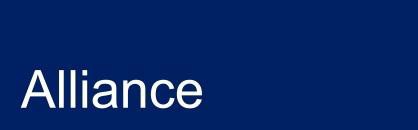 1751 Lake Cook Road, Suite 400·Deerfield, IL 60015 Two North Riverside Plaza, Suite 900 Chicago, IL 60606847.291.9440www.alliancepension.comAGENDAMEETING OF THE REGIONAL TRANSPORTATION AUTHORITY               PENSION TRUSTEESOffices of the RTA175 W. Jackson Blvd. – 15th Floor Conference RoomChicago, Illinois 60604August 18,202312:00 NoonCall to Order / Roll CallDiscussion of Agenda Items (5 minutes)Public Comment- (please limit comments to three minutes)The Pension Plan (the Plan) encourages public participation and has a virtual Zoom site available at https://rtachicago.zoom.us/w/89818146557. We invite interested parties to provide written comment to the following email address: RDReed@alliancepension.com. All comments received electronically will be included as a link on the meeting agenda and posted on the Pension Plan’s webpage. Additionally, anyone wishing to speak during the public comment period of a Pension Trustee meeting must contact Alliance, the Plan’s Third-Party Administrator, at: RDReed@alliancepension.com. Any written public comments or request to speak must be received no later than noon, the day prior to the meeting. If there is concern that your comment is too long, or staff have questions, you will be contacted.Approval of Open for May 19, 2023 (5 minutes)Northern Trust Report – Ali Guttillo - (15 minutes)Actuarial Valuation Presentation - Lance Weiss and Amy Williams-(70 minutes)2nd Quarter, 2023 Investment Performance Report, Capital Markets Update, Performance Evaluation & Portfolio Evaluation – Keith Beaudoin and Ghiane Jones (20 minutes)Review of the Commercial Real Estate Market and Existing Exposure- Reggie Ross (35 minutes)Administrator's Report and Any Re-balancing or Additional Deposits to Cover Quarterly Cash Flow Needs, - Rob Reed. (15 minutes)Executive Session – 12a. Illinois Open Meeting Act -the sale or purchase of securities, investments, or investment contracts and vendor contracts Old BusinessNew Business	- Next Meeting Friday November 17, 2023Adjournment